Website: https://no1uppal.kvs.ac.in                                         E-mail: kvno1uppalhyd@gmail.com                                               केंद्रीय विद्यालय नं. 1उप्पल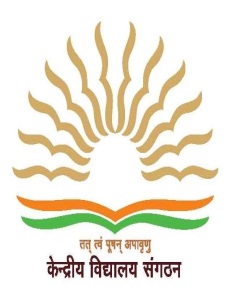  KENDRIYA VIDYALAYA No.1 UPPALभारतीय सर्वेक्षण विभाग़हैदराबाद -500 039 HYDERABAD-500 039 (TS)(Under Ministry of Education,  Govt. of India)Affiliated to CBSE : 100004         F.No:2-2/KV1U/2023-24/	DATE: 18-02-2024WALK-IN INTERVIEW FOR CONTRACTUAL TEACHERSSchedule of Registration and Interview for Preparation of Panel of Contractual Teachers for the year 2024-25 	KV No. 1 Uppal & KV No. 2 UppalNews paper advertisement: Times of India, Hindi Milaap, Andhra JyothiEligible candidates are invited to attend a Walk In Interview on 24-02-2024 (Saturday)to prepare the panel for session 2024-25 to appoint part time teachers as and when vacancies arise on purely contractual basis:-For details log on to www.no1uppal.kvs.ac.in/announcement  Ph: 040-27200314. Candidates report to Vidyalaya for registration by 08:30 hrs with one set of Xerox copy of all documents along with originals and photo.            No TA/DA will be paid for attending interview.Venue: Kendriya Vidyalaya.No.1, Uppal, Ramnthapur Road, Hyderabad                 Kendriya Vidyalaya.No.2, Uppal, Beside GHMC Office, HyderabadNote:- Screening Test/Demo class will be conducted.CTET is compulsory for the post of TGT/PRT. Proficiency in teaching Hindi and English medium is essential.PRINCIPALKV No. 1 Uppal  & KV No. 2 UppalINSTRUCTIONS:-Interviews are conducted for preparing the panel of contractual staff on purely contractual & need basis for the session 2024-25 for Kendriya Vidyalaya No. 1 & 2 Uppal, Hyderabad.(a) Walk in Interview will be held on 24/02/2024 SATURDAY,  Candidates to report by 8:30AM(b) Minimum and maximum age limit shall be 18 and 65 years respectively.Applicants are directed to download the Bio-data form from the website https://no1uppal.kvs.ac.in  or  /https://no2uppal.kvs.ac.in/school-announcement  and filled in application should be submitted BY HAND ONLY WITH A SET OF NECESSARY XEROX DOCUMENTS to the Venue KV NO.2, UPPAL for the Registration on Interview date at 08:30am.Eligible applicants should bring Original Certificates for verification on the day of interview.The Eligible Applicants should be present in the Vidyalaya by 8.30AM.on interview dayNo TA/DA will be paid for attending interview or for joining if appointed on contractual basis.Candidates are advised to check the eligibility criteria, before applying / attending interview. If a candidate does not possess the requisite qualification, she/he will not be interviewed. Even if inter viewed, found ineligible at later stage, will not be placed in the Panel/appointed. If wrong information is furnished & on appointment and found later, services will be terminated and appropriate action will be initiated against such candidates.The applicant, if appointed on contractual basis, will cease to be the employee and the contract stands automatically terminated on the joining of regular incumbent / till the end of the session/ need basis.Salary will be paid as per the KVS rules and regulations.Contractual staff will not be paid for vacations /breaks. No other service benefits, like EL/TA&DA/LTC etc. Will be extended to contractual staff.If needed, screening test/Demo class will be conducted. CTET is compulsory for PGT/TGT/PRT. Teaching experience is requiredServices of contractual teacher will be evaluated on a regular basis and services will be terminated if the performance is not up to the desired mark.A contractual teacher, if appointed, and later wants to discontinue for any reason, at least one month notice must be given to make further alternative arrangements.Before end of the contract or before quitting with one month notice the contractual teacher must produce no dues certificate, failing which the salary due will be withheld.Contractual teacher, if appointed shall maintain absolute integrity towards his/her profession and justify his/her services. The students must be benefited with classroom transaction/any allied academic activity. He /She should take utmost care of students under his/her care, as the safety and security of the students is paramount. He/She should not resort to corporal punishment.  He/She should maintain himself/herself in such a way as the society expects from a teacher. They should follow the Code of Conduct for Teachers(KVS Education Code)He/She should perform all the assignments/tasks allotted by Principal/HM/senior teacher/In- charges of Committees, from time to time. Based on exigency/need of the services of the teacher, lower classes/higher classes may be assigned.No extension for joining time.Canvassing in any form leads to the disqualification of candidature.Identification proof of Aadhar card/Pan card/Vehicle driving license/Voter ID should be produced.Candidates should make their own arrangement of lunch between1.00 PM to2.00PM. If required candidates should stay for interview till it gets over.Eligibility as per KVS Recruitment   Rules (Ref: www.kvsangathan.nic.in)PRINCIPAL(Contd.)NOTE: APPLICATION CUM BIO-DATA FORM is as follows (Contd…next page)KENDRIYA VIDYALAYA No.1 & No. 2 UPPAL (SOI), UPPAL, HYDERABAD-39APPLICATION CUM BIO-DATA FORM FORCONTRACTUAL POSTS FOR THE YEAR 2024-25(Please check your eligibility with respect to qualifications for the applied post from KVS Website www.kvsangathan.nic.in)Name (in Capital Letters): 	Father’s /Husband’s Name: 	Full Postal Address_	_	__	_	_Mobile No./E-mail	_	__Date of birth	_	Age as on 29-02-2024 	Nationality	Caste Category (Gen/ OBC/ SC/ ST)  	Educational Qualifications _ 	CTET: Score and year of qualifying_ 	Experience:	_	_Computer / ICT Skills 	I	_hereby declare that all the statements in this application are true, complete and correct to the best of my knowledge and belief if found wrong at any stage, my candidature may be cancelled.Date:	Signature of the CandidateSI. No.PostDateVenue for InterviewRegistration  & Interview 1PGT-Physics, PGT-Chemistry, TGT-Mathematics, TGT-Science, TGT-English, TGT-Hindi, TGT-Sanskrit TGT-Social Science & Primary Teachers (PRT)24-02-2024 (SATURDAY)KV No. 1  Uppal, Ramanthapur Road9:00AM to 1:00PM2Computer Instructor, Dance Instructor, Special Educator, Sports Coach (Athletics / Kabaddi / Kho-Kho/ Taekwondo/Yoga), Education Counsellor & Staff Nurse.24-02-2024 (SATURDAY)KV No. 2 Uppal, Beside GHMC office9:00AM to 1:00PMSl. NoPost & SubjectQualificationConsolidate Pay1.PGTEssentialTwo years’ Integrated Post Graduate M.Sc. Ed. Course of Regional Institute of Education of NCERT in the concerned subject; Or Master Degree from a recognized University with at least 50% marks in aggregate in the following subjects:PGT (Physics)–Physics/Electronics/Applied Physics/ Nuclear Physics.PGT (Chemistry) Chemistry/ Bio. Chem.B.Ed. or equivalent degree from recognized university3. Proficiency in teaching in Hindi and English mediaRs.27,500/-2.TGTFour years’ Integrated degree course of Regional College of Education of NCERT in the concerned subject with at least 50% marks in aggregate;     ORBachelor’s Degree with at least 50% marks in the concerned subjects/ combination of subjects and in aggregate. The electives subjects and Languages in the combination of subjects as under :TGT (Social studies): Any two of the following: History, Geography, Economics and Pol. Science of which one must be either History or Geography.For TGT (English): English as a subject in all the three years.For TGT (Hindi): Hindi as a subject in all the three years.For TGT (Sanskrit): Sanskrit as a subject in all the three years.For TGT (Maths) - Bachelor Degree in Maths with any two of the following subjects: Physics, Chemistry, Electronics, Computer Science, Statistics.Pass in the Central Teacher Eligibility Test (CTET) Paper-II, conducted by CBSE in accordance with the Guidelines framed by the NCTE for the purpose.B.Ed. or equivalent degree from recognized University.Proficiency in teaching Hindi and English medium.Desirable:Knowledge of Computer Applications.Rs.26,250/-3.PRTEssential : with at least 50% marks in Senior Secondary School Certificate with 50% marks or Intermediate with 50% marks or its equivalentD.Ed. with Pass in the Central Teacher Eligibility Test (CTET) conducted by the CBSE in accordance with the Guidelines framed by the NCTE for the purpose.Competence to teach through Hindi & English media.Desirable: Knowledge of Computer Applications.Rs.21,250/4.Coaches for Games and Sports(Athletics / Kabaddi / Kho-Kho/ Taekwondo/Yoga)Essential : with at least 50% marks in Diploma / Degree / Graduation in concerned field and specialization if any, represented state /National level(if applicable. proficiency in Hindi and English and knowledge of ICT/ computers.)Rs.21,250/5.EDUCATIONAL COUNSELLOREssential: with at least 50% marks in B.A. / B.Sc./ M.A./M.Sc. (Psychology) with Certificate of Diploma in Counseling.Desirable:Minimum	of	one-year	Experience	in	Providing Career/Educational Counseling to Students at Schools.Registration with rehabilitation Council of India as Vocational Counselor. Knowledge of Computer ApplicationsRs.26,250/6.SPECIAL EDUCATOREssential:Bachelor’s Degree with at least 50% marks with B. Ed. / Diploma in Special Education.Desirable:1. Diploma in Psychology.Rs. 21,2507.COMPUTER INSTRUCTOREssential: with at least 50% marks in B.E. / B. Tech (Computer Science)/BCA /MCA/M.Sc. (Computer Science) M.Sc.(Electronics with Computer Science component)/M. Sc.(IT)/B, Sc. (Computer Science).orBachelor’s/Master Degree in any Science subject/ Mathematics from recognized University with Post Graduate Diploma in Computer Applications from government recognized University/ Institute.Or Post Graduate degree in any subject from recognized university with Post Graduate Diploma in Computer Applications from government recognized University/’O’ level from DOEACC.Or Post Graduate degree in any subject with minimum ‘A’ level from DOEACC.*Proficiency in teaching Hindi and English media.Rs.26,250/-8STAFF NURSEEssential: with at least 50% marks in Candidates must possess a General Nursing and Midwifery (GNM) certificate or a B.Sc. (Nursing) degree from an accredited university.orNurse (Diploma holder) Rs.750 per dayIt’s essential to have valid registration with the Nursing Council Additionally, candidates should have served as contract or outsourced employees in state government-affiliated hospitals, institutions, or programs to be deemed eligible.Rs.750 per day7.COMPUTER INSTRUCTOR5. B.E. / B. Tech (Computer Science)/BCA /MCA/M.Sc. (Computer Science) M.Sc.(Electronics with Computer Science component)/M. Sc.(IT)/B, Sc. (Computer Science).Rs.26,250/-or6. Bachelor’s/Master Degree in any Science subject/ Mathematics from recognized University with Post Graduate Diploma in Computer Applications from government recognized University/ Institute.7. Or Post Graduate degree in any subject from recognized university with Post Graduate Diploma in Computer Applications from government recognized University/’O’ level from DOEACC.8. Or Post Graduate degree in any subject with minimum ‘A’ level from DOEACC.*Proficiency in teaching Hindi and English media.8STAFF NURSEEssentialCandidates must possess a General Nursing and Midwifery (GNM) certificate or a B.Sc. (Nursing) degree from an accredited university.orNurse (Diploma holder) Rs.750 per dayIt’s essential to have valid registration with the Nursing Council Additionally, candidates should have served as contract or outsourced employees in state government-affiliated hospitals, institutions, or programs to be deemed eligible.Rs.750 per day9Dance InstructorEssential : with at least 50% marks in Diploma / Degree / Graduation in concerned field and specialization if any, represented state /National level(if applicable. proficiency in Hindi and English and knowledge of ICT/ computers Multimedia)Rs.21,250/-Examination PassedYearName of the School /CollegeName of Board /University% of Marks% of MarksClass - XClass – XII / IntermediateGraduate with optional Subjects.1.2.3.Subject%Graduate with optional Subjects.1.2.3.1Graduate with optional Subjects.1.2.3.2Graduate with optional Subjects.1.2.3.3Graduate with optional Subjects.1.2.3.AggregatePost-Graduation (Sub)Professional QualificationsProfessional QualificationsProfessional QualificationsProfessional QualificationsProfessional QualificationsProfessional Qualifications1.  D.Ed/B.EI.Ed2.  B.Ed3.  M. Ed./ OthersPostFromToPrivate / RecognizedClasses taught